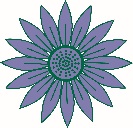 Mayfield Grammar School, GravesendSupplementary Information Form for Free School Meals This form is NOT a valid application for a place.  You must complete a Secondary Common Application Form (SCAF) either online via www.kent.gov.uk or by paper and return to Kent County Council.Is your child currently in receipt of Free School Meals?    Yes/No *please delete as appropriateIf your answer to the above question is “NO” then please DO NOT complete this form.If Yes please supply the date this first applied __________________________________	Please tick to give consent for the Local Authority or your child’s current school to disclose pupil premium eligibility information for the purposes of this school application.Please return to Main Office by 1st November 2024 marked for the attention of the Office ManagerChild’s detailsChild’s detailsForename(s)SurnameDate of BirthPermanent Home Address                                                Postcode:Current SchoolParent/Carer detailsParent/Carer detailsTitleForename(s)SurnameTelephone NumbersHome:                                  Mobile:Email Address:Print Name:Signature: